技能培训第 2 课：团队规划指南欢迎大家参加技能培训的培训团队第 1 课。请将本清单作为准备和开始课程以及后续操作的资源。由培训团队根据您的时间和安排来决定您对以下每个步骤的深入程度。一般而言，我们建议培训团队在以下方面花些时间：组建我们的团队：确保培训团队了解他们的角色和责任，以推动课程取得成功。课程流程：确保学员及培训团队为当天的课程做好准备，以便学员最大限度地从课程中受益。总结：确保进行适当的跟进本清单包含有助于您应对这些问题的资源链接。组建我们的团队：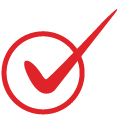 安排并召开培训团队规划会议大约用时：1 个小时您可以在会议期间交流以下信息：您对课程的体验：您以前过此类课程吗？什么时候？效果如何？您是否为技能培训第 1 课提供了？对象是同一组学员吗？效果如何？您学到了什么可以应用到当前课程？即将进行的课程的详细信息（时间、学员人数等）。请注意：请确保为本课程预留 2 小时整，并且学员人数不超过 12 人。需要 2 个小时来讨论完所有内容，而小规模班级可确保所有学员都可以互动。这是课程取得成功的关键！您可能还需要查看培训指南来回答以下问题：谁将主持课程的各个部分并承担为会议提供支持的幕后工作？谁将负责邀请学员并确保他们拥有参加课程所需的信息/链接？谁将参加课程演练，演练将在何时进行（请参阅下面有关演练 的部分）？组建我们的团队：课程演练大约用时：45 分钟演练期间要浏览培训指南、PowerPoint（PPT 幻灯片）和学员资源，以确保所有培训师在整个课程中明确自己的角色和责任。在演练期间，建议您：确认课程的时间和流程。确认培训角色：在第一次规划会议期间，您已确定由谁来主持课程的各个部分。
可以利用这次演练机会解答培训师的任何问题，甚至练习将要说的话。在课程开始之前，您可以选择观看视频“讲述故事”的力量（Dominic Colenso 的 Tedx 演讲）。记下观看视频后的反思，以便在培训期间对学员反思进行补充。该视频只有英文版，因此如果您无法观看或需要使用其他语言观看，视频的要点如下：分享故事有助于建立联系。故事可以将我们联系在一起，并帮助我们理解共同的经历。您的经历是您最宝贵的资产。分享您的故事有助于您与听众建立联系。分享您的故事是一种脆弱的行为（可让其他人了解您），但脆弱会带来力量。请注意，一位培训师需要按照我们要求学员做准备工作的方式来创作故事。您将在培训期间分享这个故事。在培训之前，请完成 “写出您的故事”工作表，为分享做好准备。确认课程的支持角色，例如操作 PPT、在聊天窗口中发布链接以及关注聊天框中的意见或提问。商定谁将编辑您的培训指南和 PPT 幻灯片的副本以添加团队成员的姓名和日期。根据您对学员的了解，商定是否需要对培训指南 或幻灯片进行微调（如果需要的话），（并商定由谁进行这些更改）。就课程的到达/登录时间达成一致。建议培训团队在课程开始前 15 分钟到达/登录。就将要使用的幕后沟通渠道达成一致。这有助于培训师在课程期间做出决定和共享信息（在学员不知情的情况下）。在应对突发情况时尤其有用。可以是  群组、群组文本等。课程流程：课程大约共需要 2.5 小时：2 个小时的课程，课程开始前 15 分钟的准备时间以及 15 分钟的总结时间培训师指南（：技能培训第 2 课培训指南）详细介绍了课程的内容、流程和时间安排。该指南提供了有关如何措辞的建议，但请注意，这些只是建议，您应该用最适合您的方式进行交流。课程 PPT 幻灯片（技能培训第 2 课 PPT.pptx）旨在为您分享的内容提供支持。学员资源（技能培训学员资源）有助于学员在培训过程中跟进、做笔记或记录想法并在培训完成后将其用作参考资料。建议学员下载可编辑的 PDF 并保存副本以供使用。总结：建议向学员发送跟进消息建议您在课程结束后跟进（通过电子邮件或对话）学员情况，提醒他们可以通过资源来继续提升和练习技能。一定要提醒他们可以融合领导力和其他机会。您可以鼓励他们参加培训的第 2 课，重点是：知道何时通过分享故事与学员建立联系并互动确定要练习的方面技能培训第 2 课有一个自学资源，学员可以使用它来代替或补充第 2 课现场培训。
学员和导师可通过该资源了解培训的主要内容，并将其作为实际应用的指导。您可以在此找到自学资源（培训自学指南 - 第 2 课.pdf）。温馨提示：培训团队不必感到压力，觉得自己必须是方面的专家。建议您以谦逊的态度和合作的方式参加课程，以不断学习、反思、，并在培训师和学员之间分享学习成果。您可以保持真诚并积极分享在提升技能过程中遇到的挑战，以便大家相互学习。此外，您可以灵活采用本培训指南的指导，无需逐字逐句地遵循。本课程不存在完美的方式。按照您自己的方式为您和学员带来最佳效果。